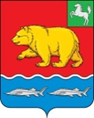 Администрация молчановского РАЙОНАТомской областипостановление10.02.2023                                                                                                                               № 61с.МолчановоО внесении изменений в постановление Администрации Молчановского района от 15.03.2010 № 99В целях совершенствования структуры заработной платы работников муниципальных учрежденийПОСТАНОВЛЯЮ:1. Внести в постановление Администрации Молчановского района  от 15.03.2010  № 99 «Об утверждении размеров окладов (должностных окладов) и надбавок стимулирующего характера по общеотраслевым должностям руководителей, специалистов, служащих и общеотраслевым профессиям рабочих муниципальных учреждений, финансируемых из бюджета Молчановского района» следующие изменения:в размерах окладов (должностных окладов) и надбавок стимулирующего характера по общеотраслевым должностям руководителей, специалистов, служащих и общеотраслевым профессиям рабочих муниципальных учреждений, финансируемых из бюджета Молчановского района, утвержденных указанным постановлением:а) таблицу пункта 1 изложить в следующей редакции:б) таблицу пункта 1.1. изложить в следующей редакции:в) таблицу пункта 4 изложить в следующей редакции:2. Опубликовать настоящее постановление в официальном печатном издании «Вестник Молчановского района» и разместить на официальном сайте муниципального образования «Молчановский район»                                          (http:// www.molchanovo.ru/).3. Настоящее постановление вступает в силу после его официального опубликования и распространяется на правоотношения, возникшие с 1января  2023 года.4. Контроль за исполнением настоящего постановления возложить на заместителя Главы Молчановского района по экономической политике.Глава Молчановского района                                                            Ю.Ю. СальковВиктория Николаевна Галактионова(838256)23 2 24В дело – 1Бондаренко – 1Демакова – 1Галактионова – 1Главам сельских поселений - 5Управление финансов – 1Управление образования – 1Культура - 1«№ ДолжностиРазмер должностного оклада (рублей)1231)Должности профессиональной квалификационной группы «Общеотраслевые должности служащих первого уровня»75252)Должности профессиональной квалификационной группы «Общеотраслевые должности служащих второго уровня»9882-108553)Должности профессиональной квалификационной группы «Общеотраслевые должности служащих третьего уровня»10420-124494)Должности профессиональной квалификационной группы «Общеотраслевые должности служащих четвертого уровня»12738-13604»;«ДолжностиРазмер должностного оклада (рублей)Системный администратор10420-12449Специалист по персоналу10420-12449Специалист по закупкам (контрактный управляющий)10420-12449Специалист по охране труда10420-12449Руководитель службы охраны труда12738-13604»;«№Разряд работ в соответствии с ЕТКСРазмер оклада (рублей)1231)1 разряд6947-71772)2 разряд7177-74073)3 разряд7407-76454)4 разряд9988-102155)5 разряд10215-104796)6 разряд10479-107137)7 разряд10713-110018)8 разряд    11001-11289».